Journal #17: Barbara Kruger’s Body of Work (BOW)Identify specific global issue that is also seen within Pygmalion.Annotate image for at least 1 big 5 that helped exemplified the global issue asserted. 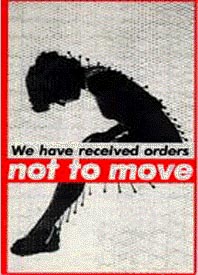 